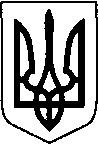 БОРАТИНСЬКА СІЛЬСЬКА РАДАЛУЦЬКОГО РАЙОНУ ВОЛИНСЬКОЇ ОБЛАСТІРОЗПОРЯДЖЕННЯ ГОЛОВИПро організацію днів прибирання та благоустрою на території громади            З метою наведення і підтримки належного санітарного стану на території Боратинської сільської ради, подальшого благоустрою та озеленення територій громади, форм власності і підпорядкування, відповідно до статті 42 Закону України «Про місцеве самоврядування в Україні»:1. Провести на території Боратинської сільської територіальної громади дні прибирання та благоустрою територій в період з 09 квітня до 27 квітня 2021 року.2. Визначити перелік місць для прибирання та відповідальних виконавців, згідно з додатком.3. Зобов’язую:- начальника відділу освіти (Олександр Хомич) організувати роботу закладів освіти щодо прибирання та благоустрою відповідних територій;- в.о.начальника відділу культури та молодіжної політики (Оксана Кравчук) організувати роботу закладів культури щодо прибирання та благоустрою відповідних територій;- старост Боратинської сільської ради (Вікторія Косарук, Вадим Веремчук, Світлана Герасимчук, Галина Яковець, Марія Тарасюк, Руслана Пастерук) організувати роботу щодо прибирання та благоустрою відповідних територій;- директора КП «Боратин» (Роман Ільюк), директора КП «Грань» (Анатолій Хорошенко) сприяти проведенню днів прибирання та благоустрою на території громади;- головного спеціаліста відділу благоустрою (Андрій Мороз) здійснювати координацію зазначених робіт. 4. Контроль за виконанням даного розпорядження покласти на заступника сільського голови Віктора Бехнюка.Сільський голова                      		                                    Сергій ЯРУЧИКБогдана Макарчук08  квітня 2021 року       с. Боратин                      № 41/1.2